DECLARAÇÃO DE PARTICIPAÇÃO EM AÇÕES DE EXTENSÃODeclaro para os devidos fins de comprovação que (NOME DO COLABORADOR), matrícula/CPF nº (NÚMERO DA MATRÍCULA OU CPF), participa/participou da Ação de Extensão intitulada (TÍTULO DA AÇÃO), sob a coordenação (NOME DO COORDENADOR), Portaria nº (NÚMERO DA PORTARIA DE INSTITUCIONALIZAÇÃO) no período de (PERÍODO DE PARTICIPAÇÃO DO COLABORADOR), desenvolvendo as seguintes atividades em um total de carga horária de (NÚMERO DE HORAS) horas: (RELACIONAR AS ATIVIDADES DESENVOLVIDAS) 	Por ser verdade, firmo a presente.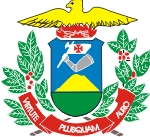 GOVERNO DO ESTADO DE MATO GROSSOSECRETARIA DE ESTADO DE CIÊNCIA, TECNOLOGIA E INOVAÇÃOUNIVERSIDADE DO ESTADO DE MATO GROSSO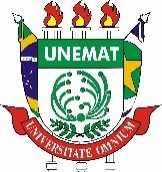 DATADATADATAASSINATURA___________________________               ______________________________             Coordenador do Projeto                                          Diretor da Faculdade